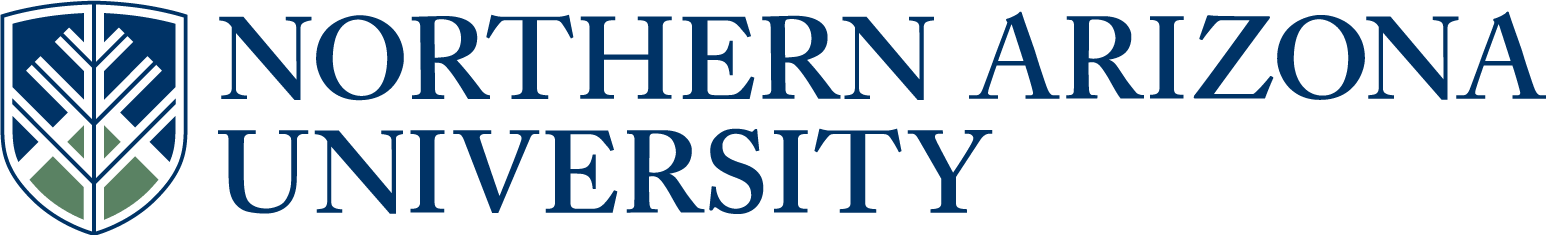 UCC/UGC/ECCCProposal for Course ChangeIf the changes included in this proposal are significant, attach copies of original and proposed syllabi in approved university format.      See upper and lower division undergraduate course definitions.*if there has been a previously approved UCC/UGC/ECCC change since the last catalog year, please copy the approved text from the proposal form into this field.  7.  Justification for course change.After three semesters of teaching the new course PHY 171, which meets an extra hour per week compared to the forerunner course PHY 161 for our majors, we now recognize that the extra hour allows us to present enough mathematical background so that students need MAT 136 as a co-requisite rather than as a pre-requisite. In addition, the change proposed here will allow physics and astronomy majors to begin taking classes in their major during their first semester at NAU. IN THE FOLLOWING SECTION, COMPLETE ONLY WHAT IS CHANGING9.   Is this course in any plan (major, minor, or certificate) or sub plan (emphasis)? Yes         No                                                                                                                                        If yes, describe the impact.  If applicable, include evidence of notification to and/or response        from each impacted academic unit. This course is in the B.S. Physics, B.S. Astronomy, B.S. Physics and Astronomy (merged), and B.S. Ed. Secondary Education; Physics. The change will have no impact on any of the plans other than enabling students to begin classes in their major during their first semester at NAU. 10.  Is there a related plan or sub plan change proposal being submitted?                Yes         No        If no, explain.11.  Does this course include combined lecture and lab components?                       Yes        No        If yes, include the units specific to each component in the course description above.Answer 12-15 for UCC/ECCC only:12.   Is this course an approved Liberal Studies or Diversity course?                        Yes         No          If yes, select all that apply.         Liberal Studies       Diversity         Both   13.   Do you want to remove the Liberal Studies or Diversity designation?                Yes         No         If yes, select all that apply.         Liberal Studies       Diversity         Both      14.   Is this course listed in the Course Equivalency Guide?                                    Yes        No 15.   Is this course a Shared Unique Numbering (SUN) course?                              Yes        No Approved as submitted:                                       Yes      No         Approved as modified:                                         Yes      No  Approved as submitted:                                       Yes      No     Approved as modified:                                         Yes      No    FAST TRACK   (Select if this will be a fast track item.  Refer to  Fast Track Policy for eligibility)1.  Course subject and number:PHY 1712.  Units:53.  College:CEFNS4.  Academic Unit:Physics and Astronomy5.  Current Student Learning Outcomes of the course.After finishing this course, students will be able to demonstrate their mastery of three basic objectives:Objective 1)	Students will demonstrate  an understanding of kinematics, which explains how objects move.  They will be able to explain the concepts of position, velocity and acceleration, and how these concepts interact.  A baseline assessment of this objective will involve the ability of the student to find the range, speed and timing of objects in motion.Objective 2)	The student will understand why objects move as they do (Newton’s 3 Laws).  A baseline assessment of this objective will involve the ability of the student to, for instance, analyze the forces on an object and predict its motion.  The student will also be asked to find the required forces in order for an object to have a particular, desired motion.  A corollary of this objective is that students understand the basic forces:  Contact forces, Tension, Friction and Gravity.  Electric and Magnetic forces are covered in the second semester of this course sequence.Objective 3)	The student will understand the concepts of energy and momentum.   A baseline assessment of this objective will involve the ability of the student to use the conservation of energy and/or momentum to predict the motion of an object.Show the proposed changes in this column (if applicable).  Bold the proposed changes in this column to differentiate from what is not changing, and Bold with strikethrough what is being deleted.  (Resources & Examples for Developing Course Learning Outcomes)UNCHANGED6.  Current title, description and units. Cut and paste, in its entirety, from the current on-line academic catalog* http://catalog.nau.edu/Catalog/.PHY 171 - University Physics I For PhysicistsReturn to search Show the proposed changes in this column Bold the proposed changes in this column to differentiate from what is not changing, and Bold with strikethrough what is being deleted.PHY 171 - University Physics I For PhysicistsReturn to search 8.  Effective BEGINNING of what term and year?Fall 2014     See effective dates calendar.CURRENTPROPOSEDCurrent course subject and number:Proposed course subject and number:Current number of units:Proposed number of units:Current short course title:Proposed short course title (max 30 characters):Current long course title:Proposed long course title (max 100 characters):Current grading option:letter grade  pass/fail   or both   Proposed grading option:letter grade   pass/fail  or both   Current repeat for additional units:Proposed repeat for additional units:Current max number of units:Proposed max number of units:Current prerequisite: MAT 136 or MAT 136HProposed prerequisite (include rationale in the justification):NON ECurrent co-requisite:NONE Proposed co-requisite (include rationale in the justification): MAT 136 or MAT 136HCurrent co-convene with:Proposed co-convene with:Current cross list with:Proposed cross list with:FLAGSTAFF MOUNTAIN CAMPUSScott Galland 10/28/2013Reviewed by Curriculum Process AssociateDateApprovals:Stephen C. Tegler2013 October 11Department Chair/Unit Head (if appropriate)DateChair of college curriculum committeeDate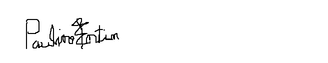 12/18/13Dean of collegeDateFor Committee use only:UCC/UGC ApprovalDateEXTENDED CAMPUSESReviewed by Curriculum Process AssociateDateApprovals: Academic Unit HeadDateDivision Curriculum Committee (Yuma, Yavapai, or Personalized Learning)DateDivision Administrator in Extended Campuses (Yuma, Yavapai, or Personalized Learning)DateFaculty Chair of Extended Campuses Curriculum Committee (Yuma, Yavapai, or Personalized Learning)DateChief Academic Officer; Extended Campuses (or Designee)Date